          Week 10 – Home learning for grades K to 6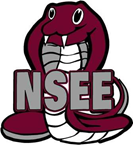 ASD-N Virtual Olympics     I hope that our Jr Cobras had fun with the Olympics the last couple of weeks. It was an exciting couple of weeks. I cannot wait to see the final tally sheet to see how you all did. Ways to get active at home without technology:BikingWalkingJoggingSkippingFort BuildingYard WorkTrampolineCreate your own danceCreate your own work outBuild a maze for a family member to walk throughPlay catch or FrisbeeGolfingSoccer /Baseball/Soccer skill practiceHow about a Cosmic kid’s yoga adventure? Check out this link:                         Tallelah the owletThis week on Go Noodle, check out one of these cool songs:                         This week on Go Noodle, check out this cool song.                                                       Boom Chicka Boom What is your name fitness activity? Spell your full name and see what activities correspond with each letter. Check out the attachment called What’s your name? Try some other family names.Flip a coin. Whichever side it lands on will tell you which exercise to do! Open the attachment called Flip A Coin workout to see which exercise to do.Fan Favorite The object is to use a paper plate to fan a grocery bag across the room and then back before 1 minute expires. Complete 3 times.Let’s try something new – we are going to learn to juggle! Find some items around your home that might be fun to juggle. Follow along with the video. Taylor will be your instructor today.                                      Juggling PracticeHoop and Pole. Open the attachment called Hoop and Pole Instructions to see the instructions on how to do this activity.